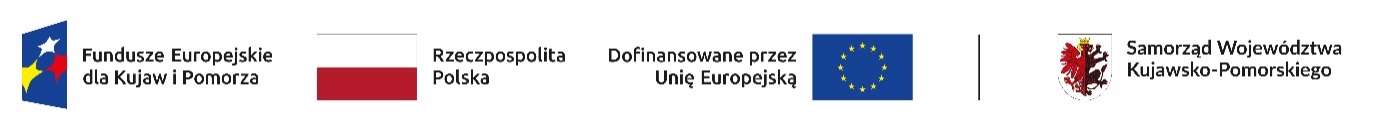 UMOWA ZLECENIE Nr ……………………….…………………………………….2024zawarta …………………………………………………………2024 roku w Toruniu pomiędzy:Województwem Kujawsko-Pomorskim, z siedzibą w Toruniu, pl. Teatralny 2, NIP 956-19-69-536, REGON 092350613, reprezentowanym przez:……………………………………………………………………………………………………………………………………………… zwanym dalej Zleceniodawcą,a ………………………………………………………………………………………………………………………………………………………., reprezentowaną/-ym przez:…………………………………………………………………………………………………………………………………………………………….
zwanym dalej Zleceniobiorcą.§ 1Przedmiotem niniejszej umowy jest publikacja w tytuł/tytuły gazet, obejmujących obszar województwa kujawsko-pomorskiego ogłoszeń Zleceniodawcy (dalej: ogłoszenia),Zapytanie ofertowe z opisem zamówienia stanowi załącznik nr 1 do niniejszej Umowy. § 2Umowa zostanie wykonana w terminie od dnia jej zawarcia do dnia 31 grudnia 2024 r., lub do wyczerpania środków jakie Zleceniodawca przeznaczył na wykonanie zamówienia, o których mowa       w § 4 ust. 3 niniejszej umowy.§ 3Publikacje ogłoszeń realizowane będą sukcesywnie na podstawie zleceń udzielanych Zleceniodawcy przez komórki organizacyjne Zleceniobiorcy drogą elektroniczną.Zakres zamówienia będzie obejmował dla każdego ogłoszenia jego skład (układ treści, grafiki), wykonany według wytycznych Zleceniodawcy.Zlecenia, o których mowa w ust. 1 powinny zawierać co najmniej tekst ogłoszenia oraz informacje niezbędne do jego prawidłowego opublikowania, w tym termin publikacji ogłoszenia i tytuł dziennika, w którym ogłoszenie ma się ukazać.Ogłoszenia publikowane będą w kolorze bądź czarno-białe na stronach ogłoszeniowych lub redakcyjnych, zgodnie ze wskazaniem Zleceniodawcy, przy czym:dopłata za ogłoszenie z jednym dodatkowym kolorem wynosić będzie nie więcej niż 15% wartości ogłoszenia czarno-białego,dopłata za ogłoszenie w pełnym kolorze wynosić będzie nie więcej niż 25% wartości ogłoszenia czarno-białego,wartość ogłoszenia publikowanego na pierwszej stronie gazety nie będzie wyższa niż 
3,5-krotność wartości takiego samego ogłoszenia umieszczonego na stronie ogłoszeniowej,wartość ogłoszenia publikowanego na drugiej i trzeciej stronie redakcyjnej nie będzie wyższa niż 2,5-krotność takiego samego ogłoszenia umieszczonego na stronie ogłoszeniowej,wartość ogłoszenia publikowanego na pozostałych stronach redakcyjnych nie będzie wyższa niż 2-krotność wartości takiego samego ogłoszenia umieszczonego na stronie ogłoszeniowej.Wszystkie ogłoszenia będą minimalizowane tak, aby ich tekst był przejrzysty i czytelny.Zlecenie zamieszczenia ogłoszenia będzie przesłane Zleceniobiorcy z wyprzedzeniem co najmniej 2 dni roboczych przed dniem ukazania się gazety, w której ma nastąpić publikacja/emisja 
w wersji papierowej i/lub w wydaniu internetowym. Za dzień roboczy strony uznają wszystkie dni tygodnia od poniedziałku do piątku z wyłączeniem dni ustawowo wolnych od pracy.Najpóźniej następnego dnia roboczego po otrzymaniu zlecenia Zleceniobiorca przedstawi Zleceniodawcy:projekt ogłoszenia przygotowany zgodnie z wytycznymi Zleceniodawcy i linią graficzną gazety, kalkulację kosztu publikacji. W przypadku publikacji ogłoszeń zlecanych w trybie pilnym, Zleceniobiorca niezwłocznie przedstawi Zleceniodawcy projekt ogłoszenia i kalkulację kosztów publikacji, a Zleceniodawca niezwłocznie je przyjmie. Nie wyłącza to prawa Zleceniodawcy do zgłaszania uwag lub zastrzeżeń do projektów i przedstawionej kalkulacji. Zamieszczanie ogłoszeń w gazecie następować będzie każdorazowo po wcześniejszej mailowej akceptacji  przez Zleceniodawcę projektu i kalkulacji kosztów.Każde publikowane ogłoszenie zostanie bezpłatnie wyemitowane w internetowym wydaniu tytuł/tytuły gazet pod adresem (adres internetowy), chyba że Zleceniodawca zrezygnuje z emisji danego ogłoszenia, o czym niezwłocznie poinformuje Zleceniobiorcę.  Każdorazowo po publikacji ogłoszeń finansowanych ze środków Unii Europejskiej Zleceniodawca prześle Zleceniobiorcy informacje na temat wysokości nakładu gazety w dniu publikacji.Osobą upoważnioną do reprezentowania Zleceniobiorcy w sprawach związanych z realizacją Umowy jest (imię, nazwisko  dane kontaktowe osoby uprawnionej do reprezentowania Zleceniobiorcy).§ 4Wynagrodzenie brutto za 1 cm² publikacji ogłoszenia czarno-białego zostało określone w Ofercie stanowiącej załącznik nr 2 do Umowy i wynosi ……….zł brutto (słownie:……………….).Każdorazowo koszt publikacji ogłoszenia wyliczony zostanie, jako iloczyn zamawianych modułów (powierzchni w cm2 ) oraz ceny jednostkowej za cm2 podanej w załączniku nr 2 do Umowy.   Umowa realizowana będzie do kwoty …………. brutto.Wykonanie Umowy na poziomie niższym niż określony w § 4 ust. 3 Umowy, nie będzie powodowało dochodzenia jakichkolwiek roszczeń ze strony Zleceniobiorcy w stosunku do Zleceniodawcy.Wynagrodzenie należne Zleceniobiorcy za każdą publikację ogłoszenia zostanie mu przekazane w formie przelewu na wskazany rachunek bankowy w terminie 30 dni od daty skutecznego dostarczenia prawidłowo wystawionej faktury VAT.  Każdorazowo do faktury wymienionej w ust. 5 Zleceniobiorca dołączy oryginał, bądź ksero strony/stron z gazety, na której/-ych ukazało się ogłoszenie.Faktura za wykonanie przedmiotu Umowy powinna być wystawiona na Województwo Kujawsko-Pomorskie, Plac Teatralny 2, 87-100 Toruń, NIP 956-19-69-536, REGON 092350613, płatnik: Urząd Marszałkowski Województwa Kujawsko-Pomorskiego, Plac Teatralny 2, 
87-100 Toruń.Suma faktur częściowych nie może przekroczyć kwoty, o której mowa w § 4 ust. 3 Umowy.Odpowiedzialnym za monitorowanie wykorzystania środków w ramach maksymalnej wartości zamówienia, o której mowa w § 4 ust. 3 Umowy, jest Zleceniodawca w podziale na komórki odpowiedzialne za poszczególne źródła finansowania.Za dzień zapłaty wynagrodzenia uznawany będzie dzień obciążenia rachunku bankowego Zleceniodawcy.Kwota wynagrodzenia obejmuje również zwrot ewentualnych wydatków jakie poniesie Zleceniobiorca przy realizacji umowy.§ 5W trakcie realizacji Umowy, Zleceniodawca jest zobowiązany do:współdziałania ze Zleceniobiorcą w zakresie koniecznym do prawidłowej realizacji Umowy,dotrzymywania obustronnie ustalonych terminów,udzielenia Zleceniobiorcy wszelkich informacji, materiałów i dokumentacji znajdujących się w jego posiadaniu, niezbędnych do prawidłowego i terminowego wykonania zadania, 
o ile nie są objęte prawnie chronioną tajemnicą.W trakcie realizacji Umowy, Zleceniobiorca jest zobowiązany do:wykonywania przedmiotu Umowy z należytą starannością oraz według najlepszej wiedzy i doświadczenia,niezwłocznego usuwania we własnym zakresie i na własny koszt wszelkich wad, jakie ujawnią się w dniu publikacji ogłoszenia przez publikację poprawnej treści ogłoszenia, nie później niż w terminie dwóch dni roboczych od dnia zgłoszenia tego faktu przez Zleceniodawcę,współdziałania ze Zleceniodawcą w zakresie koniecznym do prawidłowej realizacji Umowy,dotrzymywania obustronnie ustalonych terminów,udzielenia Zleceniodawcy wszelkich informacji, materiałów i dokumentacji znajdujących się w jego posiadaniu, niezbędnych do prawidłowego i terminowego wykonania Zadania, o ile nie są objęte prawnie chronioną tajemnicą.§ 6Zleceniobiorca nie może powierzyć osobom trzecim wykonania Umowy, za wyjątkiem przypadku, gdy w ofercie wskazał on, iż Umowa lub część Umowy zostanie powierzona do wykonania podwykonawcom. Zleceniobiorca za działania i zaniechania podwykonawców ponosi odpowiedzialność jak za swoje działania lub zaniechania. Naruszenie warunku określonego w ust. 1 uprawnia Zleceniodawcę do odstąpienia od Umowy z przyczyn leżących po stronie Zleceniobiorcy w terminie 14 dni od stwierdzenia okoliczności, o których mowa w ust. 1.§ 71.	Zleceniodawca może naliczyć Zleceniobiorcy karę umowną w następujących przypadkach:za opóźnienie w opublikowaniu ogłoszenia – w wysokości 10% wynagrodzenia brutto za publikację danego ogłoszenia za każdy dzień opóźnienia,za niewykonanie przedmiotu umowy, przy czym za niewykonanie Zleceniodawca uzna odmowę publikacji ogłoszenia lub opóźnienie w jego publikacji dłuższe niż 7 dni – w wysokości 100% wynagrodzenia brutto za publikację danego ogłoszenia,za opóźnienie w usunięciu wad, o których mowa w § 5 ust. 2 pkt. 2 – w wysokości 10% wynagrodzenia brutto za publikację danego ogłoszenia za każdy dzień opóźnienia wykraczający poza termin określony w § 5 ust. 2 pkt. 2,za brak realizacji przedmiotu umowy zgodnie ze złożoną ofertą –  w wysokości 10% wartości umowy brutto.Zleceniobiorca wyraża zgodę na potrącenie naliczonych kar umownych z należytego mu wynagrodzenia.Zleceniobiorca może dochodzić na zasadach ogólnych odszkodowań przewyższających wysokość zastrzeżonych na jego rzecz kar umownych.§ 8Zleceniodawca może do dnia 31 grudnia 2024 roku odstąpić od Umowy gdy:zaistnieją istotne zmiany okoliczności powodującej, ze wykonanie Umowy nie leży 
w interesie publicznym, czego nie można było przewidzieć w chwili zawarcia Umowy, w przypadku nienależytego wykonywania Umowy przez Zleceniobiorcę, pomimo dwukrotnego zgłoszenia na piśmie zastrzeżeń Zleceniodawcę co do sposobu realizacji Umowy.Odstąpienie od umowy w przypadku zaistnienia okoliczności określonej w ust. 1 pkt 1 jest możliwe w terminie 30 dni od powzięcia wiadomości, zaś w przypadku określonym w ust. 1 
pkt 2 w terminie 7 dni od dnia niezastosowania się Zleceniobiorcy do drugiego zgłoszenia.Oświadczenie o odstąpieniu od umowy wymaga formy pisemnej.W przypadku odstąpienia od umowy o którym mowa w ust. 1 pkt 1 Zleceniobiorca może żądać wyłącznie wynagrodzenia należnego z tytułu wykonania części umowy.§ 9Strony umowy zobowiązują się do:przetwarzania danych osobowych z zachowaniem wymogów prawa oraz przedsięwziąć odpowiednie środki techniczne i organizacyjne, aby przetwarzanie odbywało się zgodnie 
z przepisami rozporządzenia Parlamentu Europejskiego i Rady (UE) 2016/679 z dnia 
27 kwietnia 2016 r. w sprawie ochrony osób fizycznych w związku z przetwarzaniem danych osobowych i w sprawie swobodnego przepływu takich danych oraz uchylenia dyrektywy 95/46/WE;przetwarzania udostępnionych danych osobowych wyłącznie w celu realizacji niniejszej umowy;zgłaszania naruszenia ochrony danych osobowych do organu nadzorczego i/lub osób, których naruszenie dotyczy, w ramach właściwości do nadzorowanych czynności przetwarzania;realizowania obowiązku informacyjnego, o którym mowa w art. 14 ust. 1 rozporządzenia 2016/679 wobec osób, których dane osobowe udostępniają.Strony umowy odpowiadają za wszelkie wyrządzone osobom trzecim szkody, które powstały w związku z nienależytym przetwarzaniem przez nich udostępnionych danych osobowych, w takim zakresie, w jakim przyczyniły się do powstania szkody. § 10Integralną część Umowy stanowią następujące załączniki: załącznik nr 1 – Zapytanie ofertowe załącznik nr 2 – Oferta§ 11Zmiany umowy wymagają formy pisemnej pod rygorem nieważności.W sprawach nieuregulowanych Umową mają zastosowanie odpowiednie przepisy Kodeksu cywilnego.Spory powstałe w związku z realizacją Umowy będą rozpoznawane przez sąd właściwy miejscowo ze względu na siedzibę Zleceniodawcy.Umowę sporządzono w trzech jednobrzmiących egzemplarzach: dwóch dla Zleceniobiorcy i jednym dla Zleceniodawcy.                 ZLECENIOBIORCA				    	          ZLECENIODAWCA